Një udhëzues për të mbështetur ngritjen dhe funksionimin e  GKANEKS 15Modeli i certifikatës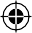 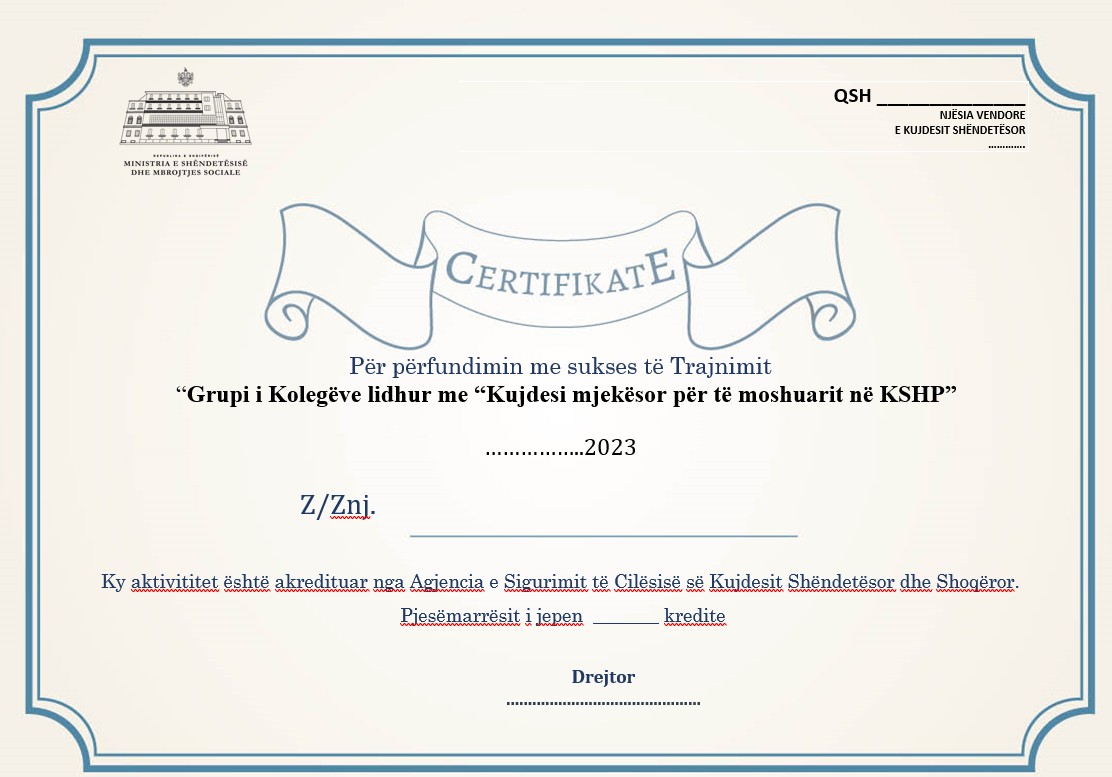 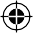 55